(Lantmäteriets anläggningskarta AKT KA Dnr 1999/1574, 1481K-2001/55)Kyrkbacken7	Västra kyrkvägen (G Riksvägen-Kyrkan) 268 m kb8	Smiths väg 42 m kb9 	Mellanvägen 135 m kb10	Prästbacken 230 m kb11 	Stomvägen (Prästbacken-S kyrkvägen) 520 m kb12 	Tunvägen (G Riksvägen-V Kyrkvägen) 185 m kb13	Lillvägen 76 m kb14	Backeredsvägen 89 m kb41	Tomtebovägen 182 m kb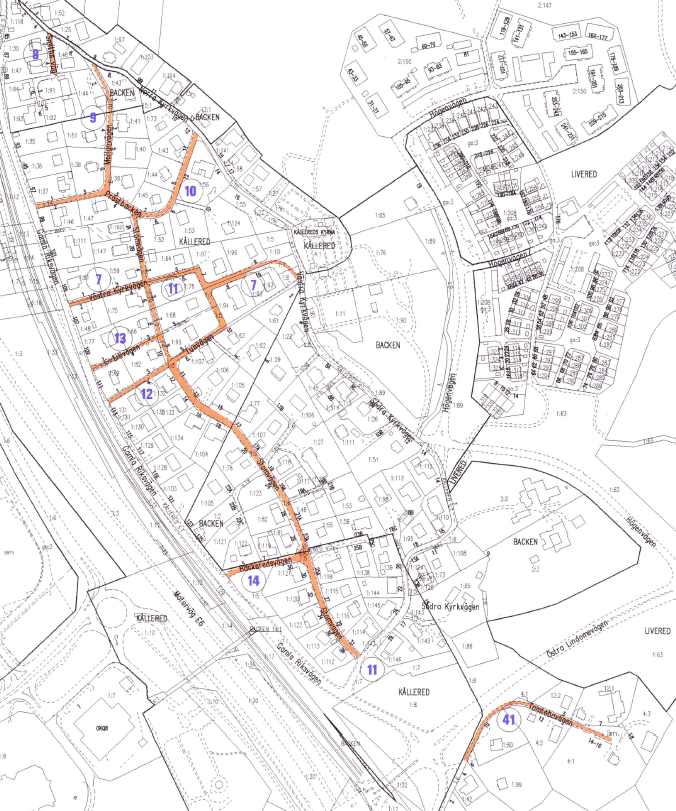 